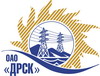 Открытое Акционерное Общество«Дальневосточная распределительная сетевая  компания»Протокол заседания Закупочной комиссии по вскрытию конвертовг. БлаговещенскПРЕДМЕТ ЗАКУПКИ:Способ и предмет закупки: открытый одноэтапный конкурс без предварительного квалификационного отбора на право заключения рамочного соглашения без фиксации цены на выполнение работ: Разработка проектно-сметной документации для нужд филиала "АЭС" (Технологическое присоединение потребителей) для нужд филиала ОАО «ДРСК» - «Амурские электрические сети»Закупка проводится согласно ГКПЗ 2014г. раздела  2.1.1 «Услуги КС»  № 72  на основании указания ОАО «ДРСК» от  31.10.2013 г. № 274.ПРИСУТСТВОВАЛИ:Один член постоянно действующей Закупочной комиссии ОАО «ДРСК» 2 уровняИнформация о результатах вскрытия конвертов:В адрес Организатора закупки поступило 6 (шесть) Конкурсных заявок, конверты с которыми были размещены в электронном виде на Торговой площадке Системы B2B-ESV.Вскрытие конвертов было осуществлено в электронном сейфе организатора конкурса на Торговой площадке Системы B2B-ESV автоматически.Дата и время начала процедуры вскрытия конвертов с Конкурсными заявками: 15:00 (время Московское) 05.12.2014 г.Место проведения процедуры вскрытия конвертов с Конкурсными заявками: Торговая площадка Системы B2B-ESV.В конвертах обнаружены заявки следующих Участников закупки:РЕШИЛИ:Утвердить заседания Закупочной комиссии по вскрытию поступивших на открытый конкурс конвертов.Ответственный секретарь Закупочной комиссии 2 уровня ОАО «ДРСК»	О.А. МоторинаТехнический секретарь Закупочной комиссии 2 уровня ОАО «ДРСК»	Е.Ю. Коврижкина№ 5/УКС-В05.12.2014№Наименование участника и его адресУсловия заявки на участие в открытом конкурсе1ОАО «Амургражданпроект»г. Благовещенск, ул. Зейская, 173Обеспечение конкурсной заявки представлено в виде п/п от 25.11.14 № 803 на сумму 120 000,00 руб. Конкурсная заявка имеет правовой статус оферты действует до 31.03.2015 г.2ООО «Амурземпроект»г. Благовещенск, ул. Амурская 150Обеспечение конкурсной заявки представлено в виде п/п от 26.11.14 № 835 на сумму 120 000,00 руб. Конкурсная заявка имеет правовой статус оферты действует не менее 90 к.д. следующего за днем проведения процедуры вскрытия (05.12.2014 г.).3ОАО «Гидроэлектромонтаж» г. Благовещенск, ул. Пионерская, 204Обеспечение конкурсной заявки представлено в виде п/п от 18.11.14 № 10991 на сумму 120 000,00 руб. Конкурсная заявка имеет правовой статус оферты действует до 26.02.2015 г.4ООО «АмурСельЭнергоСетьСтрой» г. Благовещенск, ул. 50 лет Октября, 228Обеспечение конкурсной заявки представлено в виде п/п от 24.11.14 № 681 на сумму 120 000,00 руб. Конкурсная заявка имеет правовой статус оферты действует до 31.12.2015 г.5ООО "Системы и Сети" г. Благовещенск, ул. Шевченко 6Обеспечение конкурсной заявки представлено в виде п/п от 17.11.14 № 3993 на сумму 120 000,00 руб. Конкурсная заявка имеет правовой статус оферты действует до 08.03.2015 г.6ООО "Энергоцентр" г. Благовещенск, пер. Релочный, 3Обеспечение конкурсной заявки представлено в виде п/п от 27.11.14 № 189 на сумму 120 000,00 руб. Конкурсная заявка имеет правовой статус оферты действует до 27.03.2015 г.